Утверждено на заседании Комитета МОРО «17» декабря 2016 года ПОЛОЖЕНИЕо переходящем Вымпеле Московского областного регионального отделения
Общероссийской общественной организации ветеранов Вооруженных силРоссийской Федерации«Лучшему местному отделению Московского областного региональногоотделения Общероссийской общественной организации ветерановВооруженных сил Российской Федерации»Переходящий Вымпел учреждается для награждения местного отделения МОРО ООВ ВС РФ, занявшего первое место по итогам работы за год среди местных отделений МОРО.Результаты работы местных отделений оцениваются Комитетом МОРО исходя из задач организации, согласно Уставу по следующим показателям:Работа по объединению ветеранов для совместной общественной деятельности, укреплению  ветеранской дружбы, сотрудничества и взаимопомощи:*процентное отношение числа членов местного отделения к общему количеству пенсионеров состоящих на учете в местном военном комиссариате;*привлечение ветеранов к участию в мероприятиях празднований государственных праздников, Дней воинской славы России, профессиональных праздников Вооруженных сил, в акции «Бессмертный полк»  и т.п.;*информационное обеспечение деятельности местного отделения, наличие странички на сайте МОРО.Содействие в правовой и социальной защите ветеранов, оказание им консультационной юридической помощи в социально-экономических, трудовых, жилищных, имущественных и других вопросах:*организация взаимодействия с местным военным комиссариатом;*наличие информационного стенда о МОРО и местном отделении в здании местного военкомата;*организация совместно с военкоматом встреч ветеранов по вопросам правовой и социальной защиты;       *организация консультационной помощи в социально- экономических, трудовых, жилищных, имущественных и других вопросах; Объединение усилий ветеранов в военно-патриотическом воспитании, в формировании у подрастающего поколении патриотического сознания, здорового образа жизни, высокого чувства воинского и гражданского долга, готовности к военной службе, защите своего Отечества:*участие членов местного отделения в проведении патриотических акций, уроков мужества, встреч поколений и т.п.;*участие совместно с военкоматом в проведении Дней призывника, торжественных отправок призывников;*организация или участие членов организации в работе военно-патриотических клубов;*участие в работе Всероссийского военно- патриотического общественного движения «Юнармия».2.4Осуществление в полном объеме полномочий, предусмотренных законами об общественных объединениях:*наличие планов работы;*своевременность и качество отчетов о выполнении мероприятий;*проведение общих (делегатских) собраний ветеранов (не реже одного раза в год);*проведение заседаний комитета местного отделения (не реже одного раза в полугодие);*участие в конкурсах Губернатора Московской области «Наше Подмосковье» и др.;*полнота и своевременность выполнения решений конференций, заседаний комитета МОРО. 3.Переходящий Вымпел вручается местному отделению председателем комитета МОРО, либо другим должностным лицом по его поручению в торжественной обстановке на основании решения Комитета Московского областного регионального отделения ОООВ ВС РФ по результатам работы местных отделений в истекшем году.4.Вместе с переходящим Вымпелом вручается фотография Вымпела на космической орбитальной станции и Грамота, удостоверяющая награждение Вымпелом лучшего местного отделения. Грамота остается  на постоянное хранение в награжденном местном отделении МОРО.5.Местное  отделение может  быть награждено переходящим Вымпелом неоднократно.6.Сведения о награждении переходящим Вымпелом ежегодно заносятся в Формуляр установленного образца (Приложение №1), который хранится в комитете МОРО.7.Ежегодно до 10 ноября переходящий Вымпел возвращается в комитет МОРО для освидетельствования его состояния и организации последующего награждения местного отделения, ставшего победителем в очередном году.Ответственность за доставку переходящего Вымпела в комитет МОРО возлагается на председателя местного отделения, награжденного переходящим Вымпелом в прошедшем году.Председатель комитета МОРО                    В. Рабеев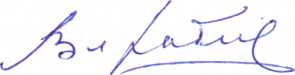 